Ålands lagtings beslut om antagande avLandskapslag om ändring av landskapslagen om hemvårdsstöd	I enlighet med lagtingets beslut fogas till landskapslagen (2015:68) om hemvårdsstöd en ny 22a § som följer:22a §Rätt att få uppgifter ur inkomstregistret	Kommunen har i enlighet med 5 kap. 13 § 25 punkten lagen om inkomstdatasystemet (FFS 53/2018) och trots sekretessbestämmelser och andra begränsningar rätt att erhålla sådana uppgifter ur inkomstregistret som behövs för att fatta beslut om hemvårdsstödets inkomstbaserade tilläggsdel.__________________	Denna lag träder i kraft den__________________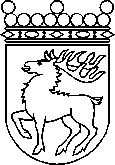 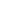 Ålands lagtingBESLUT LTB 21/2020BESLUT LTB 21/2020DatumÄrende2020-05-04LF 7/2019-2020	Mariehamn den 4 maj 2020	Mariehamn den 4 maj 2020Roger Nordlund  talmanRoger Nordlund  talmanIngrid Zetterman  vicetalmanBert Häggblomvicetalman